REPUBLIKA HRVATSKABJELOVARSKO-BILOGORSKA ŽUPANIJAGRAD GAREŠNICAOSNOVNA ŠKOLATRNOVITIČKI POPOVACTrnovitički Popovac(43 233 Trnovitički Popovac)43 280 GarešnicaTelefon/faks: 043 542 012IZVJEŠĆE O RADU USTROJSTVENE JEDINICE PREDŠKOLSKOG ODGOJAPRI OSNOVNOJ ŠKOLI TRNOVITIČKI POPOVACU PEDAGOŠKOJ GODINI 2020./2021.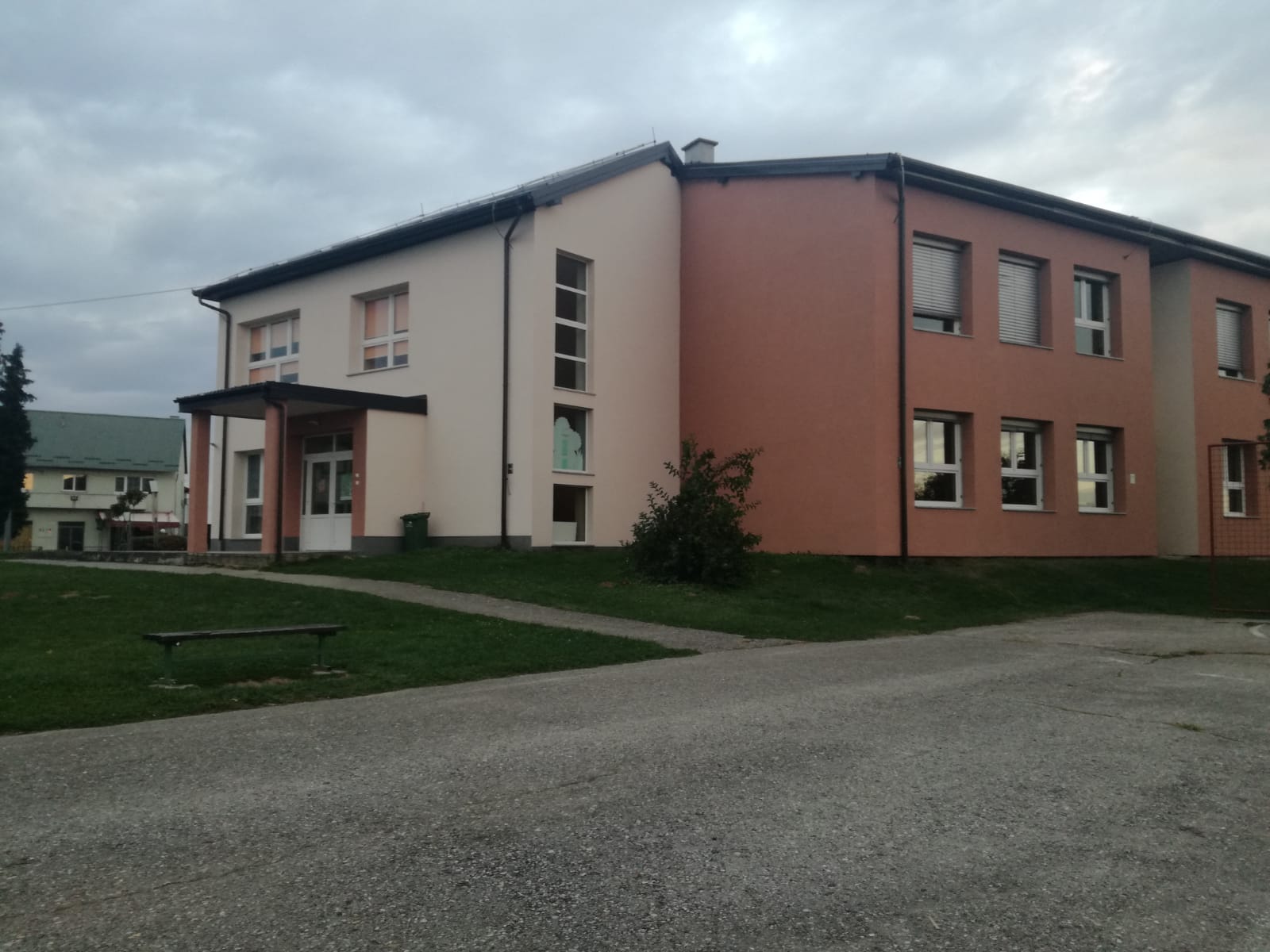 GESLO ŠKOLE: „Osmijeh i sunce griju nam dan!“Rujan 2021. SADRŽAJUVOD ……………………………………………………………………... 2USTROJSTVO RADA …………………………………………………… 3MATERIJALNI UVJETI RADA ……………………………………..… 5ODGOJNO-OBRAZOVNI RAD ………………………………………... 7SURADNJA S RODITELJIMA I VANJSKIM ČIMBENICIMA …... 13EKOLOŠKI I ZDRAVSTVENI ČIMBENICI U PROGRAMU …..… 14PRAĆENJE OSTVARIVANJA PROGRAMA ……………………….. 15FINANCIRANJE PROGRAMA ………………………………………. 16UVODProgram predškole pri Osnovnoj školi Trnovitički Popovac u Trnovitičkom Popovcu ustrojen je sukladno važećim propisima desetak godina prije stupanja na snagu Pravilnika o sadržaju i trajanju programa predškole (u daljnjem tekstu: Pravilnik). Razlozi i potreba za ostvarivanjem temeljili su se na činjenicama da svako dijete ima jednako pravo na jedan od organiziranih oblika izvanobiteljskog predškolskog odgoja i obrazovanja, a na upisnom području Škole nije bilo dječjeg vrtića s redovnim programom predškolskoga odgoja niti bilo kojeg drugog kraćeg programa za rad s djecom koja nisu obuhvaćena organiziranim predškolskim odgojno-obrazovnim radom. To je posebno značajno u ruralnoj sredini upisnog područja Škole koja obuhvaća nerazvijena rubno-prigradska mjesta grada Garešnice i dio općine Berek koja se zbog demografskih čimbenika, ali i niskog socijalnog i materijalnog statusa nalazi na području od posebne državne skrbi. U toj sredini obitelji su nižeg obrazovnog statusa i uglavnom svoju egzistenciju temelje na poljoprivredi i radu bez radnog vremena, što ih objektivno ograničava u kvantiteti i kvaliteti rada s djecom.Program predškole obuhvaća upisno područje OŠ Trnovitički Popovac, odnosno mjesta Trnovitički Popovac, dio Malog i Velikog Pašijana, Prokop, Begovaču, Kostanjevac, Oštri Zid, Gornju Garešnicu, Novo Selo, Podgarić i Šimljanik.Program predškole pruža djetetu drugačije socijalno i materijalno okruženje od obitelji. Dijete u njemu može uspostaviti socio-emocionalnu vezu s drugom odraslom osobom i s drugom djecom. Materijalno okruženje primjereno je dječjem interesu, u funkciji je dječje igre i aktivnosti. Osim toga, program predškole u neposrednoj je vezi s jednim od osnovnih prava djeteta, pravo na obrazovanje jer ublažava nejednakost odgojno-obrazovnih šansi djece na početku školovanja.USTROJSTVO RADASuglasnošću dobivenom od Ministarstva znanosti i obrazovanja Program predškole je sastavni dio djelatnosti Osnovne škole Trnovitički Popovac.Ustrojstvena jedinica predškolskog odgoja pri Osnovnoj školi Trnovitički Popovac tijekom 2020./2021. predagoške godine brojila je jednu skupinu predškolske djece u godini prije polaska u prvi razred s ukupno 2 redovita polaznika. Skupina je brojila jednu djevojčicu i jednog dječaka iz Velikog Pašijana. U drugom obrazovnom razdoblju jedan dan u tjednu, srijedom, u aktivnosti igraonice skupini su se mogla pridružiti godinu mlađa djeca od polaznika predškole s ciljem razvoja dječjeg govora i socijalizacije, a što je bilo moguće realizirati zbog malog ukupnog broja djece u predškolskoj skupini. Ukupan dodatni broj polaznika aktivnosti igraonice srijedom bio je do dvoje djece.Tijekom 2020./2021. pedagoške godine ostvareni fond sati programa predškole je 250 sati neposrednog rada s djecom u godini prije polaska u osnovnu školu, a sukladno Pravilniku i Suglasnosti Ministarstva znanosti, obrazovanja i športa, Klasa:601-02/05-03/00322, Urbroj: 533-10-06-4, od siječnja 2006. godine. Glede specifičnih objektivnih uvjeta rada najpovoljnijih za djecu, a to su korištenje prostora i opreme, prijevoz djece putnika, organizacija i osiguravanje prehrane, pedagoška godina Ustrojstvene jedinice predškolskog odgoja pri OŠ Trnovitički Popovac bila je usklađena sa školskom godinom osnovne škole, stoga je program predškole ostvaren tijekom dva odgojno-obrazovnog razdoblja, i to:prvi, jesenji dio: od 15. listopada do 23. prosinca 2020. godinedrugi, zimsko-proljetni dio: od 17. siječnja do 31. svibnja 2021. godineVeći dio predškolskog odgojno obrazovnog rada (206 sati) ostvaren je neposrednim radom s djecom polaznicima u prostoru Predškole, a zbog epidemiološke situacije sukladno dobivenim mjerodavnim uputama HZJZ-a i MZO-a manji dio (44 sata) ostvaren je radom na daljinu odgajateljice s djecom i uz posredovanje roditelja.Broj susreta bio je tri puta u tijeku jednog radnog tjedna – ponedjeljkom, srijedom i petkom te dva puta u tijeku drugog tjedna – srijeda i četvrtak, i tako naizmjenično tijekom pedagoške godine. Prema potrebi, a zbog provedbe drugih aktivnosti djece (izvan ustanove ili skupine) mijenjan je raspored (redoslijed) radnih dana, ali je ukupan broj ostajao isti. Program predškole realiziran je u skladu sa životnim ritmom i potrebama djeteta (ne suviše rano, a ni prekasno tijekom dana) i za njih najpovoljnijim objektivnim uvjetima. Vrijeme okupljanja bilo je od 13,15 do 14,00 sati zbog djece putnika organiziranim prijevozom („školski autobus“). Vrijeme trajanja odgojno-obrazovnog susreta bilo je 4 sata i 15 minuta – ponedjeljkom i srijedom (ili u slučaju zamjene dana, srijedom i četvrtkom) te 3 sata i 30 minuta – petkom, a prema unaprijed s roditeljima utvrđenom rasporedu. Raspored rada, odnosno radno vrijeme odgajatelja, uključivalo je i vrijeme prijema i ispraćaja djece putnika. Djecu su u prostor programa predškole (tzv. „malu školu“) dovodile i odvodile odrasle osobe – roditelji/skrbnici ili osobe koje su roditelji/skrbnici ovlastili pisanom izjavom u kojoj je naveden i način putovanja djeteta.KALENDAR OSTVARENOG RADA 2020./2021. PEDAGOŠKE GODINEProgram predškole ostvarila je jedna voditeljica, odgajateljica MATEA VRUĆINA, zaposlena u nepunom (ukupno radno vrijeme 20 sati tjedno) određenom radnom vremenu (nepunih mjeseci), a poslodavac je lokalna jedinica samouprave – Grad Garešnica. Zadaće odgajateljice bile su provoditi odgojno-obrazovni program rada s djecom u godini prije polaska u školu, stručno promišljati odgojno-obrazovni proces u skupini, pravodobno planirati, programirati i vrednovati odgojno-obrazovni rad, prikupljati, izrađivati i održavati sredstva za rad s djecom, voditi brigu o estetskom i funkcionalnom uređenju prostora za izvođenje različitih aktivnosti, raditi na zadovoljenju svakidašnjih potreba djece i njihovih razvojnih zadaća, poticati razvoj svakog djeteta prema njegovim sposobnostima te voditi dokumentaciju o djeci i radu. Voditeljica/nositeljica Programa predškole imala je obvezu permanentnog stručnog usavršavanja. Ostali djelatnici (spremačica, kuharica, administrativni djelatnici, stručni suradnik – pedagoginja i ravnatelj) zaposlenici su Škole.Cjelokupni ustroj programa predškole prilagođen je potrebama i pravima djeteta, a temelji se na Suglasnosti MZO-a za ustroj programa predškole za djecu u godini prije polaska u osnovnu školu, KLASA: 601-02/05-03/0084, URBROJ: 533-10-05-3, od 12. sronja 2005. godine i Suglasnosti MZO-a na Program rada Ustrojstvene jedinice programa predškole, KLASA: 601-02/05-03/00322, URBROJ: 533-10-06-4. od 19. siječnja 2006. godine. Kod ustrojavanja programa u skladu s objektivnim mogućnostima, maksimalno se nastojao primjenjivati Državni pedagoški standard predškolskog odgoja i naobrazbe, što je vidljivo iz Rješenja Ureda državne uprave u BBŽ kojim se odobrava početak rada i ostvarivanje programa odgojno-obrazovnog rada s djecom predškolske dobi – program predškole kao ustrojbene jedinice predškolskog odgoja pri OŠ Trnovitički Popovac (KLASA: UP/I 601-02/02-01/19, URBROJ: 2103-05-08-09-21 od 7. siječnja 2009. godine) nakon uvida svih propisanih mjerodavnih institucija. Usklađivanje s pedagoškim standardom nastavljeno je i protekle pedagoške godine.MATERIJALNI UVJETI RADAUnutarnji prostor u kojemu se ostvaruje program predškole nalazi se u energetski obnovljenoj školskoj zgradi i podrazumijeva jednu namjensku prostoriju – sobu za dnevni boravak te ostale školske prostorije prema potrebi.Soba za dnevni boravak djece veličine je 48 metara kvadratnih. Garderobni prostor s klupicom i vješalicama smješten je u hodniku pored ulaza u sobu, a sanitarne prostorije nalaze se u neposrednoj blizini prostorije/sobe za boravak djece i opremljene su prema standardima šestogodišnjih i sedmogodišnjih polaznika prvog razreda što podrazumijeva da su primjerena i nekoliko mjeseci mlađoj djeci u godini prije polaska u školu. Ostali unutarnji prostor koji djeca – polaznici predškole primjereno namjenski ili višenamjenski koriste jesu školska kuhinja s blagovaonicom, sportska učionica s „Poligonom za tjelesne aktivnosti“ (višenamjenskim stupom kinezioloških nastavnih pomagala koja se postavljaju za potrebe TZK-a) i školska knjižnica s čitaonicom. Prostor za rad i boravak djece zadovoljava higijensko-tehničke zahtjeve: primjerena kvaliteta i jačina osvijetljenosti, prozračivanje, centralno grijanje, opskrba pitkom vodom, kanalizacija, zaštićena i osigurana električna instalacija i propisana zaštita od požara. Vanjski prostor čini školsko sportsko igralište, travnato dječje igralište, travnjak/park s klupama i posađenim ukrasnim stablima, s postavljenim ekološkim edukativnim tablama (nazivi, prikazi građe biljke i sl.) i „hotelima za kukce“ te malim cvjetnjakom, a što omogućuje ostvarivanje odgojno-obrazovnih, sportskih i rekreativnih sadržaja uz organizirani boravak djece na zraku. Sav vanjski prostor Škole ograđen je i siguran za djecu.Oprema i organizacija prostora za Program predškole pri OŠ Trnovitički Popovac svrhom i namjenom primjerena je dobi djece i omogućila je provedbu programom određenih zadaća. Program predškole ostvaren je uz korištenje namjenske, standardizirane osnovne i didaktičke opreme primjerene dobi djece te funkcionalne u odnosu na njihove aktivnosti, igre i učenje. Radni prostor opremljen je osnovnom opremom, stolovima, stolicama, otvorenim i zatvorenim policama, školskom pločom, panoima, elementima i namještajem koji su u funkciji oformljivanja različitih centara/kutića za igre i aktivnosti djece te posjeduje TV, CD i DVD player te školsko prijenosno računalo. U okviru osnovne opreme koristi se 6 mobilnih stolova pravokutnog oblika i primjerene visine, četrnaest drvenih stolica jednostavnog oblika bez oštrih bridova (u skladu s brojem djece) da se izbjegne suvišno zauzimanje prostora za kretanje) te ormarići i primjereni elementi pokućstva za obiteljsko-dramski centar. U svrhu oformljivanja centara koristili su se i pedagoški neoblikovani materijali koje je odgajateljica samostalno i u suradnji s djecom didaktički oblikovala. Postojeći broj centara je 9, i to: centar predčitalačkih vještina i početnog čitanja i pisanja, centar građenja, stolno-manipulativni centar, likovni, glazbeni centar, obiteljsko-dramski: centri obitelji, frizera („kozmetički“) i liječnika (uz prenamjenu povremeno veterinarski) te centar prirode i istraživanja.Didaktička oprema uključuje opremu koja posjeduje ustrojstvena predškolska jedinica te korištenje opreme koju posjeduje Škola:različiti plakati, radni listovi i knjige, bojanke, slovarice i pokrivaljke sa slovima, slikovnice s magnetnim elementima (brojevi), grafomotoričke crtančice;sredstva za govorno izražavanje: lutke na štapu i paravan, slikovnice, slikopriče, mediji sa zvučnim zapisom teksta;sredstva za likovno izražavanje: likovno-tehnička sredstva za crtanje, slikanje, plastično i prostorno oblikovanje, modlice (u skladu sa zadaćama), kolaž…;sredstva za izražavanje glazbom i pokretom: Orffov instrumentarij, izrađena glazbala, mediji sa zvučnim zapisom instrumentalne i vokalne izvedbe, izvorni instrumenti, plakati;oprema prema spiskovima renomiranih dobavljača, kao i oprema koju je izradila sama odgojiteljica: umetaljke, sitni čavlići za pika sliku, elementi nizanja, plastične i drvene kocke za različite igre građenja, plastične, drvene i kartonske slagalice, društvene igre, igre slovima i brojkama, igre memory, domino, puzzle, drvena geometrijska tijela, kompleti suđa, igre zanimanja, lutke, različita vozila i ceste, domaće i divlje životinje, lopte, kolutovi;sakupljeni neoblikovani materijali za izradu planiranih centara;prirodni materijali koji tematski prate ostale aktivnosti (godišnja doba)oprema u školskoj knjižnici/čitaonici i sportskoj učionici.Materijalna i didaktička oprema dopunjavana je novim igračkama, materijalima i sredstvima sukladno potrebama i mogućnostima.ODGOJNO-OBRAZOVNI RADCilj programa predškole pri OŠ Trnovitički Popovac je cjeloviti razvoj djeteta, stvaranje najpovoljnijih uvjeta za razvoj svih potencijala djeteta, prepoznavanje i zadovoljavanje njihovih potreba i interesa, omogućavanje stjecanja znanja, vještina i navika neophodnih za uspješnu prilagodbu novom načinu života i rada u osnovnoj školi. Rad s djecom je koncipiran tako da se s obzirom na psihofizičke osobine šestogodišnjaka stvore najpovoljniji uvjeti u različitim razvojnim područjima koji će doprinijeti sazrijevanju i razvoju djeteta te tako doprinijeti pripremi djeteta za školu. Zadaće programa predškole su prepoznavanje i zadovoljavanje osnovnih potreba djeteta, razvoj osobina i sposobnosti.Zadaće odgojno-obrazovnog rada utvrđene su na temelju kronološke i razvojne dobi svakog pojedinog djeteta. U hijerarhijskom slijedu prve su zadovoljavanje osnovnih tjelesnih potreba i psihomotorni razvoj, zatim socio-emocionalni razbog, kognitivni/spoznajni razvoj, govor, komunikacija, izražavanje i stvaranje – što možemo izraziti kao stvaralačke osobine koje dijete spontano pokazuje, radoznalost i aktivni stvaralački odnos prema svijetu i komuniciranje. Program predškole pri OŠ Trnovitički Popovac tijekom pedagoške 2020./2021. godine ostvarivao je sljedeće razvojne zadaće i aktivnosti za ostvarivanje razvojnih zadaća:TJELESNOG I PSIHOMOTORNOG RAZVOJA – podržavanje, usavršavanje okulomotorne koordinacije (oko-ruka), lokomotorne koordinacije;zadovoljavanje potrebe djeteta za različitim oblicima kretanja, za boravkom na zraku i prirodi u osmišljenim aktivnostima (školska igrališta i travnjak, izlet na ribnjak uz šumu);razvijanje i usavršavanje motorike, koordinacije pokreta i ravnoteže;razvijanje navika bavljenja rekreativnim aktivnostima koje utječu na pravilan rast i razvoj, navikavanje na zdrav način života – razvijanje navika kojima se povećava otpornost organizma na nepovoljne okolinske utjecaje:organiziranje elementarnih igara i drugih oblika tjelesnih aktivnosti gdje djeca vježbaju i usavršavaju prirodne oblike kretanja, spretnost izvođenja istih, kao i vježbe koje utječu na razvoj i jačanje svih mišićnih skupina, cjelokupnog psiho-motoričkog razvoja te utječu na razvoj sigurnosti i samopouzdanja (u sportskoj učionici i vanjskom prostoru);poticanje djece na samostalnost u oblačenju, svlačenju i urednom odlaganju odjeće i obuće te pravilnost održavanja vlastite čistoće i urednosti okruženja u kojem žive;njegovanje humanih odnosa među spolovima u igri i svakodnevnom životu;razvijanje higijenskih navika i njegovanje kulture zdrave prehrane;razvijanje spretnosti, znanja i navike za očuvanje vlastite sigurnosti i samozaštite (oprez od opasnih predmeta), upoznavanje s opasnostima po zdravlje s kojima se mogu sresti na ulici, u predškoli i roditeljskom domu.SOCIO-EMOCIONALNOG RAZVOJA – poticanje djece na međusobno druženje, na kontakte s odgojiteljicom:razvijanje što višeg stupnja socijalnih kompetencija, posebno samostalnosti u svim aktivnostima, odlukama i odnosima, druželjubivosti, spremnosti na razumijevanje, pružanje pomoći i kooperativni rad s drugima, sposobnosti dogovaranja i suradnje;poticanje svih socijalno prihvatljivih ponašanja, izražavanja i zadovoljavanja osobnih potreba na socijalno prihvatljiv način, mirno rješavanje sukoba;utjecanje na razvoj samopouzdanja, na jačanje pozitivne slike o sebi, sposobnosti prihvaćanja sve većih obveza i preuzimanje odgovornosti za određena ponašanja;poticanje otvorenosti za prihvaćanje informacija, uputa i pravila;razvijanje društvenosti i uspostave socijalnih kontakata u smislu društveno prihvatljivog ponašanja svakog pojedinog djeteta i kulturnog ophođenja za stolom i drugim prilikama;poticanje djece na međusobnu suradnju u igri i druženju te na poštivanje pravila u zajedničkoj igru i pravilan odnos prema sredstvima koja upotrebljavaju;razvijanje interesa za rad i radne aktivnosti, usmjeravanje na obavljanje jednostavnih radnih zadataka vezanih za uređenje interijera i eksterijera;razvijanje samostalnosti djeteta, njegove kompetencije u svim radnjama koje može obaviti, a isto tako i u svim socijalnim odnosima unutar skupine;poticanje osvješćivanja pripadnosti skupini; 	Obilježen međunartodni dan dječjih pravarazvijanje kod djeteta sigurnosti, samopouzdanja i pozitivne slike o sebi i svojim mogućnostima, razvijanje spoznaje djeteta da je voljeno i prihvaćeno (u grupi i obitelji);razvijanje kod djeteta osjećaja razumijevanja i poštivanja emocija drugih osoba (empatiju) i prepoznavanje preko raznih oblika izražavanja (geste, mimika, intonacija i ton glasa);razvijanje osjećaja međusobnog djelovanja, darivanja i nesebičnosti; poticanje djeteta da samo uvidi problem i pronađe rješenje, da se osloni na vlastiti napor pri postizanju cilja, pomoći mu da prihvati neuspjeh i realno procjeni svoje mogućnosti;SPOZNAJNOG RAZVOJA – razvijanje kod djeteta radoznalosti i interesa prema svijetu, omogućavanje da doživljava, istražuje, pronalazi novo, uočava pitanja i povezanost pojava na relaciji uzrok-posljedica:razvijanje sposobnosti opažanja svim osjetilima:gledanjem – percipiranjem sebe, druge djece, osoba koje susreće, okoline i svih promjena       u prirodi i ljudima;slušanjem – slušajući druge može puno naučiti, kako u individualnom komuniciranju, tako      i u frontalnom (aktivnost na nivou skupine); slušanje i prepoznavanje zvukova     iz okoline te zvukova koje mogu proizvesti različiti predmeti i manipulacija s       njimaokusom – prepoznavanje slanog, slatkog, kiselog, gorkog, trpkog, oporog, ljutog;mirisom – razlikovanje prirodnih i kemijskih mirisa;        - pomaganje djetetu da gradi sve pregledniju sliku svijeta, iskustva i znanja:o sebi – kako sam došao na svijet, moj izgled, mogućnosti i sposobnosti, interakcija s drugima;o osobinama i aktivnostima ljudi – otac, majka, dijete, odgojitelj, učitelj (posjetili skupinu), liječnici (iskustva i aktivnosti nakon pregleda za školu), vatrogasci, policajci, frizeri, veterinari i dr. (formiranjem kutića, kostimiranjem djece, igrom uloga…), uočavanje veza i odnosa unutar članova obitelji (mama, tata, djed, baka, tetak, teta, strina, stric, ujak, ujna…);o prirodi – upoznavanje djece s fizikalnim i meteorološkim pojavama – voda, zrak, svjetlo, magnetizam, kiša, snijeg, magla, vjetar, rosa, tuča, led; // zemlja, vatra, svemir, kamen, biljke, kopno, more, šume, pustinje, biljni i životinjski svijet; prirodnim i stvarnim pojavnostima: cigla, beton, kuće; veličina, težina, boja, okus, miris, struktura, poznavanje oblika (kocka, kvadar, kugla, valjak; kvadrat, krug, trokut); razvijanje ekološke svijesti i ponašanja;o materijalnim i duhovnim dobrima – građevine, spomenici, prometnice, slike, stihovi – specifičnosti kulture neposredne okoline i sredine u kojoj dijete živi;okruženje – upoznavanje djece s osnovnim prometnim pravilima, prijelaz preko ulice, znakovi upozorenja, semafor, kretanje ulicom; poznavanje boja; upoznavanje društvenih zbivanja u neposrednom okruženju – praznici, blagdani, posjete, zbivanja u obitelji (Advent i Božić, Sveti Nikola, Valentinovo, Poklade – Maskenbal, Uskrs, Majčin dan, Dan škole…);prostor – snalaziti se u prostoru, poznavati prostorne odnose (unutra, vani, gore, dolje, iznad, ispod, u, na, pokraj, lijevo-desno, između, naprijed, natrag, ispred, iza…);vrijeme – poznavanje pojmova za vrijeme, jutro, popodne, večer, jučer, danas, sutra, dani u tjednu i mjeseci u godini, godišnja doba (Obilježja godišnjih doba – jesen, zima, Izlet u prirodu „Pozdrav proljeću“), sat, kalendar;- poticanje djece na prepoznavanje brojeva i brojenje; razvijanje pojma za količinu i veličinu, pojma broja te skupa elemenata do 10, oduzimanje i zbrajanje na konkretnim materijalima, brojenje uz pokazivanje i mehaničko brojenje;- raznovrsnim sadržajima i aktivnostima razvijanje dječje pažnje, koncentracije, pravilne percepcije, svjesnog i namjernog učenja i zapamćivanja – osmišljavanje aktivnosti u kojima će namjerno učiti, vježbati postupke, manipulirati, promatrati, otkrivati te praktično i verbalno rješavati probleme, razvijati svjesnu i namjernu pažnju, pamćenje, zapažanje i procjenjivanje;- razvijanje kod djece analize i sinteze (apstraktnog mišljenja);- poticanje igre za razvoj mišljenja i konstruiranje znanja, utvrđivanje i produbljivanje spoznaja koje su djeca već stekla o okolini: povezivanje predmeta ili pojava po bitnoj osobini, definiranje pojmova prema višem rodnom pojmu, uočavanje uzročno-posljedičnih veza među predmetima, pojavama i situacijama, razlikovanje: točno-netočno, moguće-nemoguće…GOVORNOG RAZVOJA, KOMUNIKACIJE, IZRAŽAVANJA I STVARALAŠTVA:- podržavanje, poticanje, upoznavanje, razvijanje:	- dijaloški govor – monološki govor		- pripremne vježbe za početno čitanje	- literarna, scenska, glazbena kultura		- pripremne vježbe za početno pisanje- razvijanje kulture govora; poticanje govornog stvaralaštva scenskom lutkom ili glumom, razvijanje sposobnosti verbalnog izražavanja, obogaćivanje rječnika, slušanje i razumijevanje govora, točno izgovaranje, izražavanje svojih misli, potreba i osjećaja, prepričavanje priča ili događaja logičkim slijedom; 	(recitiranje i igrokazi u školskoj knjižnici)- poticanje otvorenosti za primanje, slanje i razumijevanje usmenih i pisanih poruka;- poticanje aktivnosti u kojima se koristi pismena komunikacija, a temeljem interesa i čitanje (poticanje sposobnosti glasovne analize i sinteze), pisanje (grafomotoričke vježbe, predvježbe za pisanje, razvijanje fine motorike) – podržavati interes za čitanje i pisanje slova i brojki;a) Verbalna komunikacija:- poticanje djece na govor i govornu komunikaciju u različitim situacijama, polagano, razumljivo, izražajno, poticanje da pravilno artikuliraju glasove, prema potrebi upućivanje logopedu;- upućivanje na pažljivo slušanje govora drugih te sudjelovanje u komunikaciji;- poticanje djece na prepričavanje, izražajno recitiranje, opisivanje, dramsko, scensko i drugo govorno izražavanje, poticanje igre glasovima i riječima, imenovanje predmeta te traženje riječi koje sadrže određeni glas, razvijanje sposobnosti identifikacije početnog i posljednjeg glasa u riječi, glasa u sredini, povezivanje glasa i slova na nivou prepoznavanja;- njegovanje interesa i znatiželje prema knjizi, učlanjivanje u školsku knjižnicu i redoviti posjeti;- razumijevanje funkcije pismene komunikacijeb) Komunikacija pokretom i glazbom:- prisutnost glazbe u svakodnevnom radu s djecom, razvijanje sposobnosti doživljavanja i razumijevanja glazbenih djela, poticanje kod djece radosnog raspoloženja i pozitivnih emocija,- upoznavanje s glazbenim instrumentima, pjesmama (regionalnog karaktera i suvremenim skladbama) i kompozicijama s vokalnom, instrumentalnom i vokalno-instrumentalnom glazbom,- razvijanje slušne percepcije (prepoznavanje) i muzičkog pamćenja, glazbenog sluha, osjećaja za ritam, tempo i intenzitet,- poticanje djece da ritam pjesmama, skladbi i brojalica izražavaju kretnjama, izvođenje na udaraljkama i sl. – poticanje glazbenog stvaralaštva djece, poticanje na izražavanje glazbe pokretom tijela, dijelom tijela, gestama ili mimikom lica,- poticanje djece da pjevaju intonacijski čisto, da jasno i razgovijetno izgovaraju tekst pjesama, da pravilno dišu, da zajednički počnu i završe pjesmu.c) Komunikacija likovnim sredstvima:- upoznavanje djece s likovno-tehničkim sredstvima za crtanje, slikanje, za plastično i  prostorno oblikovanje (olovka, kreda, boja, flomasteri, tuš, papir, kutije, pijesak, glina, glinamol, tijesto, plastelin),- omogućavanje promatranja, uživljavanja i doživljavanja lijepog u okolini i djelima ljudi, uživljavanje u spontanom izražavanju, stvaranje uvjeta individualnog i grupnog rada s bojom, omogućiti djetetu izraziti svoja zapažanja i doživljaj svijeta: strukturu predmeta, biljke, životinje, mehaničke oblike, nizove, skupine, unutrašnji i vanjski prostor, ljude u pokretu, grupi, nizu.d) Komunikacija scenskim sredstvima:- svakodnevni dodir djece sa scenskom lutkom i izražavanje pomoću nje,- kutić dramatizacije, kostima, dijelova odjeće (kape, naočale, krinke…),- nazočnost predstavama.U sadržajima programa predškole pri OŠ Trnovitički Popovac polazište je bilo dijete i njegovi aktualni interesi i potrebe. Razvojne zadaće su ostvarivane i sudjelovanjem u aktualnim sadržajima različitih društvenih događanja u  socijalnom okruženju: Sveti Nikola i Božićna svečanost, Maskenbal i izbor najljepših maski u Osnovnoj školi, obilježavanje Dana škole sportskim igrama na dječjem igralištu te šetnje i izleti u neposrednom okruženju prirodnih promjena vezanih za godišnja doba. U tom smislu ostvarivane su raznovrsne igre, životno-praktične i radne aktivnosti i sadržaji, društvene i društveno zabavne aktivnosti, umjetničko promatranje, slušanje, interpretacija umjetničkih tvorevina za djecu, raznovrsno izražavanje i stvaranje djeteta, istraživačko-spoznajne djelatnosti, specifične aktivnosti s kretanjem i dr., kao na primjer: aktivnosti u kutićima/centrima prostora predškole, posjeti školskoj knjižnici i čitaonici („mjesec knjige“...), radionice (npr. izrada čestitki za Dan očeva i za Majčin dan, ukrasi za Božić, izrada košarica za Uskrs), susreti s učenicima i djelatnicima Škole (prije svega s budućom učiteljicom i pedagoginjom), dramatizacije i radionice,  brojne primjerene aktivnosti u sportskoj učionici i na školskom sportskom/dječjem igralištu, šetnje – snalaženje u prometu, promatranje prirode, biljki i životinja u različita godišnja doba, izlet „Pozdrav proljeću – ribnjak, travnjaci i šuma“, Božićna priredba, Valentinovo, Maskenbal u Školi i šetnja, ekološki sadržaj, Uskrs, Dan škole, Završna priredba, uz poštivanje propisanih epidemioloških mjera...Vrste aktivnosti utvrđene su prema Programskom usmjerenju predškolskog odgoja i obrazovanja predškolske djece, a isto tako i izborom djece. Odgojiteljica ih je temeljem Orijentacijskog plana i programa odgojno-obrazovnog rada definirala Tjednim planom i programom odgojno-obrazovnog rada za odgojnu skupinu.SURADNJA S RODITELJIMA I VANJSKIM ČIMBENICIMAJedan od preduvjeta uspješnosti ostvarivanja programa bila je dobra suradnja s roditeljima čime se povezalo obiteljsko i izvanobiteljsko iskustvo djeteta. U protekloj pedagoškoj godini to je posebno značajno jer je zbog epidemioloških uvjeta dio programa predškole ostvaren na daljinu isključivo zahvaljujući sudjelovanju roditelja. Uz navedeno neposredno provođenje aktivnosti, suradnja s roditeljima uključila je ove oblike: dva roditeljska sastanka, svakodnevne individualne konzultacije, uključivanje roditelja u realizaciju programa - zajednički rad roditelja i djece: „ukrasi“ od didaktički neoblikovanih materijala, izrada maski za Maskenbal, ankete i panoi za roditelje, obavijesti putem „informativke“ i mobitela - poruke i grupna komunikacija, telefonske informacije i suglasnosti roditelja za sudjelovanje djece u likovnom natječaju, iniciranje zajedničkog fotografiranja te pisane izjave - suglasnosti roditelja za izlet. Svi roditelji dali su pisane privole za obradu osobnih podataka djece u Programu predškole.Na kraju programa organizirano je zajedničko druženje djece, roditelja i voditeljice programa. Tu je prezentiran dio ostvarenog programa, ekspresija doživljaja djeteta onim sredstvima izražavanja u kojima je ono najbolje. Djeca su sama kreirala program odabirom hoće li pjevati, pričati, dramatizirati ili plesati kako bi pokazala svoja znanja i vještine. Prezentacija programa bila je i putem foto-zapisa kada su djeca i roditelji zajednički gledali i komentirali aktivnosti-igre djece. Suradnja predškola – škola, prije svega odnosila se na svakodnevne susrete u školskom prostoru, suradnju s budućom učiteljicom koja je upoznala djecu i kojoj je voditeljica prenijela zapažanja o djeci i njihovim potrebama te upute/dogovori s ravnateljem te kontinuiranu suradnju s pedagoginjom. Organiziran je susret roditelja i predstavnika škole. Ostali oblici neposredne suradnje predškole i škole bili su uključivanje stručnih suradnika (pedagoginja i školska knjižničarka - radionice) u neposredni rad s djecom i odgojiteljicom, sastanak pedagoginje i odgojiteljice radi izmjena informacija o djeci (uključivši i posredovanje timu školske medicine) te roditeljski sastanak na kojemu je pedagoginja govorila o spremnosti djeteta za školu i postupcima kojima će predškola pomoći djeci u prijelazu. Suradnja s drugim kulturnim i javnim ustanovama kao i tvrtkama koje mogu na bilo koji način pripomoći u ostvarivanju programa predškole (materijalno, uslugama, kao izvor znanja i novih iskustava) bila je ograničena zbog epidemiološke situacije i indirektna – uz posredovanje Škole.EKOLOŠKI ZDRAVSTVENI ČIMBENICI U PROGRAMUKroz programske sadržaje poticala se osnovna ekološka svijest za očuvanjem okoliša u kojem se djeca kreću – skrb o radnom prostoru i okolišu predškole/škole i uključivanje u program škole i aktivnosti skrbi o okolišu. Važan je bio ekološki pristup okolini i razvijanje ekološke svijesti kroz različite sadržaje, aktivnosti djece i projekte u okviru centara i u neposrednoj stvarnosti vanjskog prostora: park, cvjetnjak, zelene površine na kojima se nalaze predmetni edukativni prikazi i „hotel za kukce“. Zdravstveni čimbenici odnosili su se na sve one aktivnosti koje su se poduzimale u svrhu očuvanja i jačanja dječjeg zdravlja:Pregled prije dolaska, prevencija i oprez u sprečavanju prijenosa infekcija - aktivnosti voditelja u neposrednoj suradnji sa roditeljima, školskim i obiteljskim liječnikom.Održavanje osobne higijene te higijene opreme i prostora kroz svakodnevne aktivnosti.Osiguravanje hrane i napitaka u suradnji sa školskom kuhinjom prema propisanim sanitarnim kriterijima.Boravak na zraku ostvarivao se boravkom u školskom parku, cvjetnjaku, zelenim površinama, na školskom sportskom igralištu te šetnjama i kraćim izletima u prirodu u blizini predškole.PRAĆENJE OSTVARIVANJA PROGRAMANačin praćenja ostvarivanja zadaća programa predškole pri OŠ Trnovitički Popovac i vođenje pedagoške dokumentacije temeljio se prije svega na aktivnom promatranju (opservaciji) djece što je ostvarivala odgojiteljica. O svakom djetetu vođene su bilješke i sakupljani dječji uradci. O uočenim teškoćama djeteta obavljen je razgovor s roditeljima i pedagoginjom. Roditeljima 2 polaznika Predškole predložen je pregled i tretman logopeda. Preslike medicinskih nalaza i mišljenja, roditelji su dostavili kao prilog dokumentaciji vezanoj za procjenu zrelosti djeteta za upis u prvi razred osnovne škole. Uz pomoć stručne suradnice pedagoginje krajem realizacije programa utvrđen je i procijenjen stupanj ostvarenosti zadaća predškole i razvoj pojedine kompetencije svakog djeteta. Na kraju programa dana je stručna procjena odgojiteljice o djetetovoj spremnosti za upis u prvi razred. Navedeno mišljenje u pisanoj formi dostavljeno je Stručnom povjerenstvu Škole za utvrđivanje psihofizičkog stanja djeteta prije upisa u prvi razred.Nositeljica programa predškole pri OŠ Trnovitički Popovac – voditeljica predškole popunjavala je i/ili vodila sljedeću pedagošku dokumentaciju: orijentacijski plan i program odgojno-obrazovnog rada, tjedni i dnevni plan susreta (s dnevnom razradom susreta), imenik djece, pisano vrednovanje i izvješćivanje na završetku programa, program osobnog stručnog usavršavanja, bilješke i raznovrsnu dokumentaciju za svu djecu kao što su foto zapisi, zapisi razgovora djece međusobno, razgovor djece i odgojitelja za vrijeme aktivnosti, slike, crteže i trodimenzionalne radove djece. Odgojiteljica je za potrebe sadržaja i aktivnosti vezanih uz Školu pripremala popise uključene djece i evidenciju nazočnosti te potrebne ili propisane suglasnosti i privole roditelje/staratelja.Praćenje rada nositelja Programa i realizaciju istog te pregled pedagoške dokumentacije izvršili su ravnatelj i pedagoginja škole, uz mogućnost davanja na uvid pročelniku Službe za društvene djelatnosti Grada Garešnice, a pisano izvješće nositeljice o realizaciji podnosi se ravnatelju škole koji Izvješće i Godišnji plan i program rada ustrojstvene jedinice predškolskog odgoja pri OŠ Trnovitički Popovac šalje u Ministarstvo znanosti i obrazovanja – Službu za predškolski odgoj i obrazovanje.FINANCIRANJE PROGRAMA PREDŠKOLE PRI OSNOVNOJ ŠKOLI TRNOVITIČKI POPOVACFinanciranje programa predškole pri Osnovnoj školi Trnovitički Popovac ostvareno je prema članku 49. i članku 50. Zakona o predškolskom odgoju i obrazovanju (NN 10/97., 107/07., 94/13., 98/19.) („jedinice lokalne i područne regionalne samouprave“, „državni proračun“ – „dio sredstava za programe javnih potreba“), uz posebno naglašenu maksimalnu opću materijalnu potporu jedinice lokalne samouprave – Grada Garešnice.U Trnovitičkom PopovcuRujan 2021.KLASA: 601-02/21-01/04URBROJ:2123-28-01-21-01PREDSJEDNIK ŠKOLSKOG ODBORA				           RAVNATELJ     ____________________________				________________________	Mustafa Bećirspahić,v.r.					             Stjepan Popić,v.r.MJESECBROJI/ILI SADRŽAJRADNIH DANABROJ SATI NEPOSREDNOG ODGOJNO-OBRAZOVNOGRADA S DJECOMLISTOPADUvodni dan + 5 = 620 satiSTUDENI10 36 satiPROSINAC10 + Božićna priredba28 satiZimski odmor djece od 21. prosinca 2020. do 8. siječnja 2021.Zimski odmor djece od 21. prosinca 2020. do 8. siječnja 2021.Zimski odmor djece od 21. prosinca 2020. do 8. siječnja 2021.SIJEČANJ(od 7.1.)             932 sataVELJAČA9 + Poklade/Maskenbal28 satiOŽUJAK10 + „Pozdrav proljeću“40 satiProljetni odmor djece od 1. do 9. travnja 2021.Proljetni odmor djece od 1. do 9. travnja 2021.Proljetni odmor djece od 1. do 9. travnja 2021.TRAVANJ1028 satiSVIBANJ11 – Dan škole, Završna priredba38 satiUKUPNO-250 sati